Lisansüstü Eğitim EnstitüsüTezsiz Yüksek Lisans Programı Süreç Akış Şeması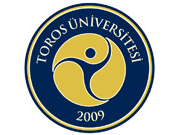 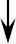 EvetHayırHayırHayırEvetEvetHayırEvetEvetHayırEvet